ПРОЄКТВСІ ПУНКТИ Є ОБОВ’ЯЗКОВИМИ ДЛЯ ЗАПОВНЕННЯ!Інформація про автора/авторку чи команду авторів проєкту:1. Назва проєкту (не більше 15 слів): Нова сцена дітям2. ПІБ автора/авторки або команди авторів проєкту: Кухаревич Максим  Сергійович3. Сума коштів на реалізацію проєкту: _30 000___________ грн. 4. Тематика проєкту:  Оновлення сцени актової зали  в школі . Створення  комфортних та безпечних умов для дозвілля школярів, виявлення творчих, діяльних та обдарованих дітей. Залучення батьків та школярів до культурно-просвітницьких заходів.5. Місце реалізації проєкту (адреса, територія навчального закладу, приміщення, кабінет): місто Рівне, вулиця Якова Бичківського 13, актова зала.6. Мета та цілі проєкту (не більше 50 слів ):Облаштувати сцену новою завісою. Покращити естетичний вигляд сцени. Стимулювати творчий потенціал школярів та розкрити  їхні таланти . Проводити концерти та тематичні свята протягом навчального року.7. Потреби яких учнів задовольняє проєкт (основні групи учнів, які зможуть користуватися результатами проєкту, як ними буде використовуватись проєкт, які зміни відбудуться завдяки користуванню результатами реалізованого проєкту):  проєкт задовольняє потреби усіх учасників освітнього процесу.8. Часові рамки впровадження проєкту (скільки часу потрібно для реалізації): 3 місяці.9. Опис ідеї проєкту(проблема, на вирішення якої він спрямований; запропоновані рішення; пояснення, чому саме це завдання повинно бути реалізоване і яким чином його реалізація вплине на подальше життя навчального закладу. не більше 500 символів):   Під час проведення уроків, занять, на концертах  досягається гармонійне  творчо-естетичне виховання учнів. Тому вкрай важливо оновити вигляд сцени, покращити її функціональність та комфортність для залучення більшої кількості учнів до виховної діяльності школи.10. Очікувані результати від реалізації проєкту: Сцена має нове текстильне оформлення. Протягом навчального року на ній проводяться концерти, репетиції, навчальні та виховні заходи, тематичні зустрічі учасників освітнього процесу.11. Коментар/Додатки до ідеї проєкту (за потреби):____________________________________________________________________________________________________________________________________________________________________________________________________________12. Орієнтовна вартість (кошторис) проєкту (всі складові проєкту та їх орієнтовна вартість)13. Чи потребує проєкт додаткових коштів на утримання об’єкта, що є результатом реалізації проєкту (наприклад, витрати на прибирання, електроенергію, водопостачання, поточний ремонт, технічне обслуговування)?____ так____ ніКороткий опис та оцінка суми річних витрат:____________________________________________________________________________________________________________________________________________________________________________________________________________14. Додатки (фотографії, малюнки, схеми, описи, графічні зображення, додаткові пояснення тощо), вказати перелік: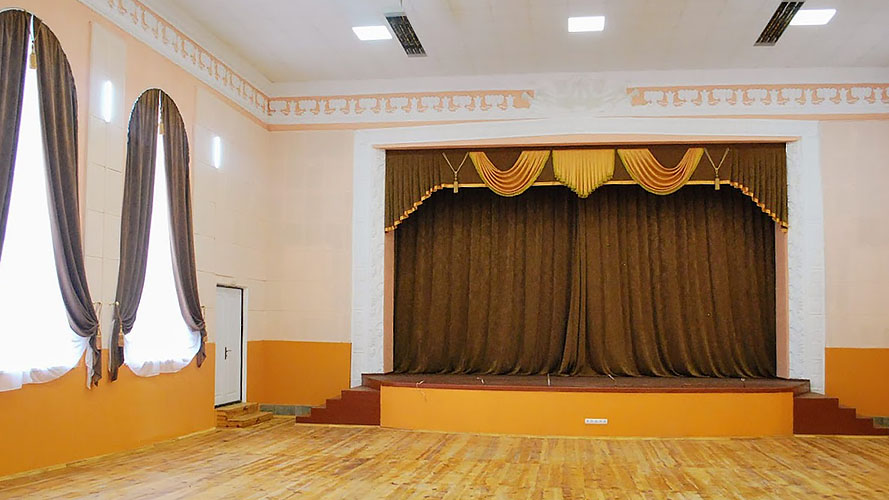 Номер та назва навчального закладуРівненська загальноосвітня школаⅠ-Ⅲ ступенів № 3 Рівненської міської РадиІдентифікаційний номер проєкту                                  2Ім’я та Прізвище автора/авторкиабо представника від команди  Максим КухаревичКлас навчального закладу9-АE-mailkuharevicmaksim84@gmail.comКонтактний номер телефону80675132686ПідписІмена та прізвища учасників команди проєктуЧепурко Аліна №пор.НайменуваннявитратОдиницявимірю-ванняКіль-кість,од.Вартість заодиницю,грнВсього,грн1.Закупівля тканини. Заміна і пошив текстильного оформлення сцени.30 000Всього:30 000